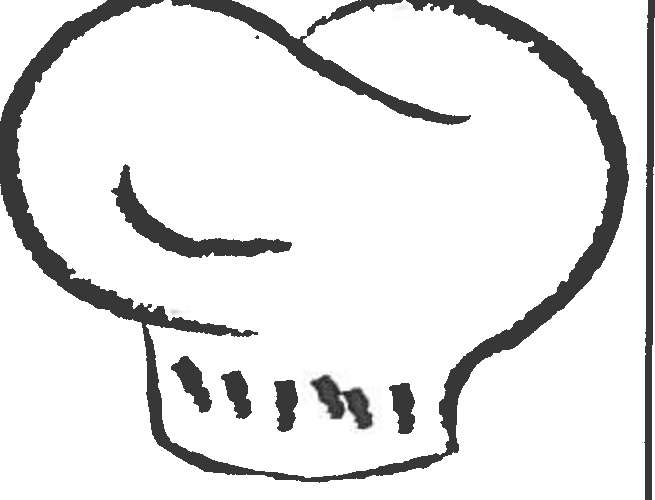 Take ThemHome to Enjoy for Di-nnerOct. 25  9AM-SPMOct. 26 9AM-4PMFar Right Corner. Next to Kitchen Of PLC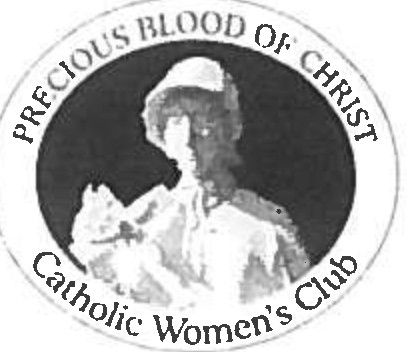 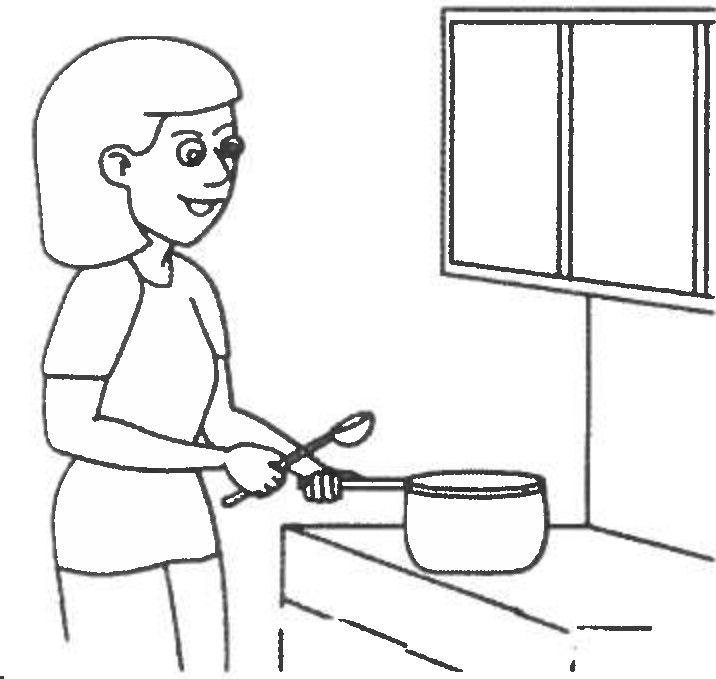 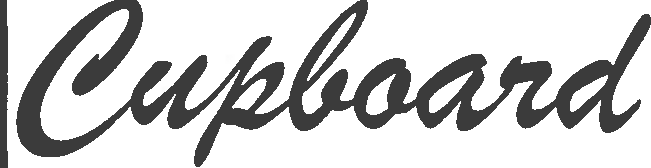 Chicken Corn Chowder with BaconA rich creamy soup filled with pulled chicken, corn, carrots, celery and bacon. All this is seasoned to perfection, and definitely homemade. 32 oz.$7.ChiliA thick, hearty soup made with Fresh Market ground chuck, tomatoes, onions, peppers, kidney  beans, and just the right amount of season-ings. Totally homemade with a mild/medium heat. 32 oz. $8.New England Clam ChowderDelicious soup packed with tender minced clams and pota­ toes and smoothed out with a lively balance of butter and milk. 32 oz. $7.Stuffed Green Pepper SoupEverything you love about stuffed peppers - bell pepper, ground beef, tomatoes and rice in a hearty sou p. 32 oz.$7.Chicken DivanFresh broccoli and chicken bake in a savory sauce topped with a rich, cheesy t opping. Serves 4. $12.Single serve $4.Cheese and Spinach QuicheA savory dish consisting of pastry crust filled with eggs, milk with cheese and spinach Large $15 Small $6Eggplant ParmesanFresh eggplant lightly breaded, fried and baked in a homemade marinara sauce, with Italian cheeses tucked be­ tween layers. Absolutely the best!Serves 4. $12.Meatballs In Marinara SauceMeatballs made with ground chuck, lean ground pork, a few bread crumbs, herbs and seasonings. These are cov­ ered with a homemade  marinara sauce which has been simmered to perfection.	Six large meatballs with plenty of sauce $12.Chicken Pot PieHomemade chicken pot pie with flaky pie crust and creamy chicken pot pie filling. Classic comfort food! Serves 4$12. Single serve $5.Cheese and Bacon QuicheA savory dish consisting of pastry crust filled with eggs, milk with bacon and cheese Large $15 Small $6Turkey TetrazziniLots of pulled turkey breast, in a creamy, cheesy sauce with peas, mushrooms and just a hint of sherry. All this is added to a little spaghetti and topped with parmesan bread crumbs. Serves 4 generously. $12. Single serve $5.Shepherd's PieGround Beef with vegetables in a rich gravy, topped with cheesy mashed po­ tatoes, and baked. Serves 4. $12. Sin­ gle serve $4.JamsBlueberry, Fig and Strawberry Fruit Preserves and Apple Butter. 8 oz.. $8 and 4oz. $4.Boursin CheeseA fresh spread of soft cheese and butter flavored with herbs and spices. A great appetizer! 8 oz.. $5.Chicken SaladPulled chicken breast, with dried cranberries, diced celery, mayo and just the right season­ ings. 16 oz. carton $7.Cocktail CrackersTasty appetizer cracker 4 oz. package $4.Scalloped PotatoesSliced russet potatoes in a creamy cheese sauce. Totally homemade, and delicious. Sin­ gle serve $4. Large pan serves four generously $8.